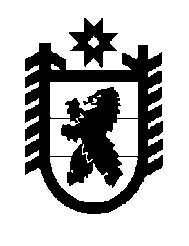 Российская Федерация Республика Карелия    РАСПОРЯЖЕНИЕГЛАВЫ РЕСПУБЛИКИ КАРЕЛИЯВ соответствии с абзацем третьим части 5 статьи 37 Федерального закона от 6 октября 2003 года № 131-ФЗ «Об общих принципах организации местного самоуправления в Российской Федерации» назначить членами конкурсной комиссии для проведения конкурса 
на замещение должности главы администрации муниципального образования «Калевальский национальный район» следующих лиц:Андронов В.В. – депутат Законодательного Собрания Республики Карелия (по согласованию);Богданова Л.И. – руководитель общественной приемной Главы Республики Карелия в Калевальском национальном районе 
(по согласованию);Киселев С.В. – Министр национальной и региональной политики Республики Карелия;Лесонен А.Н.  – Министр культуры Республики Карелия.           ГлаваРеспублики Карелия                                                          А.О. Парфенчиковг. Петрозаводск8 ноября 2018 года№ 584-р